COME BUY - COME SELLTown of SanteeSpring Yard Sale April 6, 2024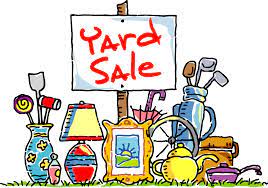 Applications Available online and at Town HallFor more information Call 803-747-3395